• 	•	•	•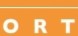 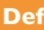 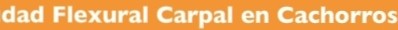 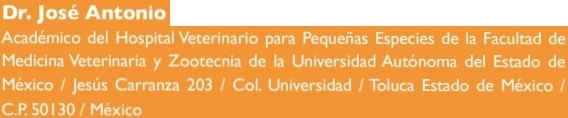 •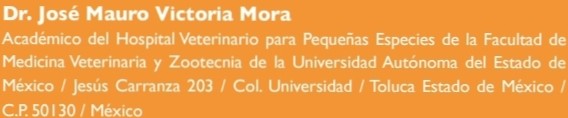 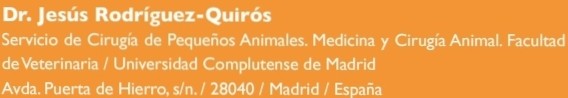 1bancovichi Camarillo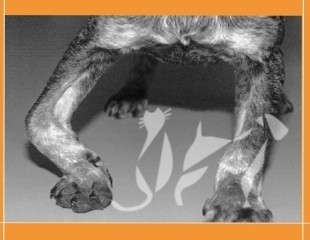 IntroducciónLa deformidad flexura! carpal en perros  (DFC); también es conocida como hiperflexión carpal, deformidad flexura!, contractura del tendón flexor, síndrome  de inestabilidad  flexura! carpal, hiperflexión  carpal, síndrome de laxitud carpal y síndrome de hiperflexión.La DFC esta bien reconocida en potros, terneros, corderos  y cerdos. (5) Este desorden ha sido  descrito como congénito en potros  recién nacidos  y adquirido en potros  en crecimiento  rápido entre los  1 0- 1 8 meses de edad. (6 )En las deformidades congénitas en los potros  se han postulado varios factores para su presentación como son: factores teratogénicos, mala posición intrauterina fetal durante la gestación, etc.   Las deformidades adquiridas pueden ocurrir debido a traumatismos, poli-artritis  infeccio­ sas y problemas nutricionales. (6 )La DFC es una enfermedad músculo-tendinosa que afecta a cachorros jóvenes de razas medianas,grandes y gigantes de perros (entre 6 y 12 semanas de edad). ( 2,6 ) Uno  o  más individuos  de la camada pueden estar afectados.(4)Esta condición es causada por  la contractura  del tendón  del músculo flexor   carpo-ulnar, se presenta  en  varias   razas de  perros  pero  el Doberman Pinscher y el Shar-pei parecen ser de las más afectadas. Nohay predisposición  de sexo. El diagnóstico presuntivo  se basa en los signos clínicos, la   historia clínica, la presentación clínica y el examen físico con hallazgos radiográficos normales. Esta enfermedad a menudo es autolimitante,con un pronóstico  favorable y generalmente de cursocl ínico  corto. El  abordaje  terapéutico   requiere   de  medidas  conser­ vadoras  o quirúrgicas  dependiendo de la severidad  y del  curso  clín ico observado. ( 1 ) Puede ser  uni lateral o  bi lateral y presentarse el paciente con   los   carpos  vencidos    craneal mente    provocando  tropiezos   al caminar. (2)  (Figura  1)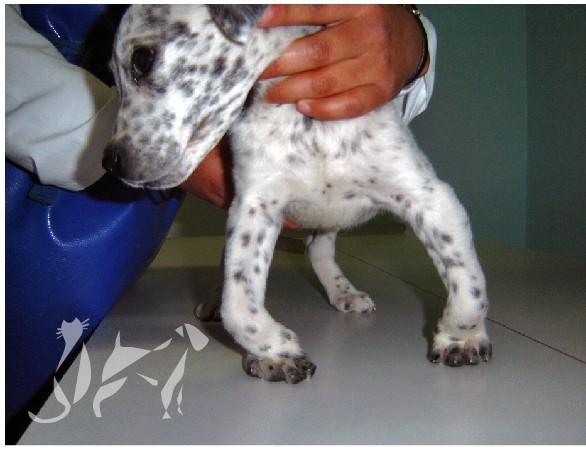 Figura 1.-   Perro cachorro  Dálmata  con Deformidad Flexura/ Carpa/.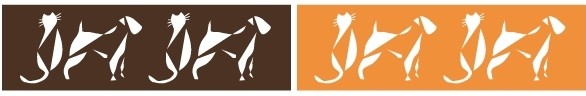 Notas AnatómicasEl músculo flexor carpo-ulnar,situado a nivel de la porción caudomedial del antebrazo  consta  de  dos	porciones: una cabeza externa 	y	una cabeza humeral, profundamente localizada, convergiendo  en un solo tendón, el cual esta insertado distalmente en la superficie caudo-dorsaldel hueso accesorio del carpo. La cabeza pequeña ulnar se origina de la superficie medial de la metafisis proximal de la ulna y a nivel del tercio medio del antebrazo,convirtiéndose en un tendón liso. Al contrario dela cabeza humeral grande, la que se origina del epicóndilo  medial del húmero y mantiene una estructura muscular en casi la totalidad de su longitud,  casi   cubriendo   completamente   al  músculo   flexor   digital común. La función  de ambas cabezas musculares  es la flexión  y  la abducción carpal. (Figuro 2)Comúnmente, los músculos  de  los mamíferos son  clasificados como  músculos "rojos  o blancos", debido a sus características cromáti­ cas derivadas de la concentración de mioglobina y de la capacidad oxidativa de cada músculo.Las fibras musculares rojas están especializadas para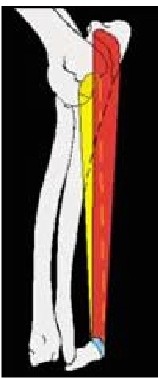 realizar movimientos  repentinos y para mante­ner  la  postura, su  metabolismo  es  principal­mente oxidativo.Figura  2.-      Músculo fiexor  carpo-ulnar   con   dos pordones, cabeza  lunar y cabeza humeral. (Modificado de Perazzoni,2002 ).Las fibras musculares blancas son apropiadas para realizar movimientos rápidos y cortos,con una alta producción de fuerza. En el perro, tales fibras han sido clasificadas como fibras tipo 1 y tipo 11, dependiendo de sus propiedades. Las fibras tipo  1  se encuentran localizadas principal­ mente en los  músculos  designados  para mantener la postura, por  lo tanto son 	unos músculos con acción antigravitaria. Tales músculos son por  ejemplo: el vasto intermedio, el tríceps  braquial, el flexor  digital superficial y el músculo flexor  carpo-ulnar. Al contrario de las  fibras tipo  11 	que se encuentran ubicadas  principalmente  en  los músculos designados  para realizar movimientos  intensos, cortos  y de esfuerzo. A nivel del antebrazo,el flexor digital superficial y el flexor carpo-ulnar, tienen un alto porcentaje de fibras tipo 1  (> 75%).En perros de razas mestizas,las fibras musculares de ambas cabezas del músculo flexor carpo-ulnar,contienen más del 50% de fibras tipo 1   con un 	promedio	de 	77%	en	ambas	cabezas. En	el gato, los	mismos músculos están compuestos de fibras tipo  1   con el 50% de las mismas en la porción  humeral y con un 36% de esas fibras en la porción ulnar. Además en el gato, la cabeza humeral del músculo flexor  carpo-ulnar es el músculo  que contiene el mayor porcentaje de fibras tipo  1, de todos  los músculos del  antebrazo. Esto sugiere  el papel fundamental antigravitario  de tales  músculos, durante  la locomoción  y la postura cuadrúpeda.EtiopatogenesisLa etiología de este síndrome se mantiene aún en debate.(1,4)En cachorros  afectados por la DFC,se ha sugerido la presencia de undesarrol l o   asincrónico   entre  el   esqueleto  y  el   aparato    músculo­ tend inoso, en el cual el crecim iento  es más rápido  en el tejido  óseo.l También  se  ha  propuesto  un  imbalance  en  el  crecim iento  o  de  la presencia   de  tensión    entre   el  grupo   muscular   flexor   y  el  grupo extensor. (4)  Esto causa un relativo acortam iento  músculo-tendinoso y consecuentemente una hiperf l exión e híper-abducción  carpal.Anormal idades   nutricionales   y  el   ejercicio  físico  excesivo   han  sido también sugeridos  como  causas posibles, pero éstas aún no han sido documentadas. (4)  Se ha mencionado también  que el desarrollo de las deformidades en los potros, puede estar  rel acionada con el exceso  y el desequilibrio  en  la ingestión  de  proteínas-carboh idratos  y a  la defi­ ciencia de zinc y de cobre. Una modificación  pl anificada en la dieta de los cachorros puede  ser  efectiva  para  la corrección  de  las deformi­ dades y estos  desordenes por lo general  no deben  repetirse.(6)Se puede  observar una mejoría  espontánea y repentina  en  la mayoría de l os cachorros afectados  con una deformidad flexura!; ya que se trata de una cond ición fisio-patológica, más que de una condición  patológica.En los  casos  de  DFC  reportados en  el  Doberman  y el  Shar- pei  se sugiere   que   qu izás   sea   debido   a   una   pred isposición   fam iliar.  Sin embargo, existe  la duda y hay autores que  no consideran  que sea  por razones  hereditarias. (6)De acuerdo a la literatura, en todas  las razas en las cual es la lesión ha sido diagnosticada, estos  pacientes presentan  una conformación característica  en   l a   región   antebraquio-carpo-metacarpal,  con   un ángulo articular  más "cerrado" (Figura  3).   La enfermedad   exime  a ciertas razas como el Pastor Alemán, el Pastor de Marema y el Newfoundland, quienes tienen  un ángulo "abierto" y las que en cambiopueden verse afectados potencialmente con el síndrome de hiper­ extensión de los carpos. Esto es aún poco conocido, sin embargo las razas predispuestas a padecer el síndrome flexura! tienen un alto número de fibras tipo  1 ,a nivel del flexor carpo-ulnar (particularmente en la cabeza humeral)  comparado  con  el promedio  encontrado  en otros  perros. Por otra  parte, no esta claro todavía sí los  perros predispuestos al síndrome de hiperextensión tienen un número menor de fibras antigravitarias a nivel del mismo compartimiento flexor.Se han descrito  otras  razas que puedan padecer DFC como  son: el Dogo Argentino,el Dogo de Burdeos,elAmerican Staffordshire Terrier, el Golden Retriever, el Pitbull, el Rottweiler, el Bóxer, Bulldog   y  enotras razas mestizas.(3)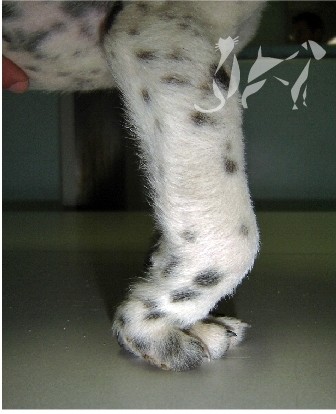 Figura 3.-Ángu/o cerrado de la articulación antebraquio-carpo· metacarpo/.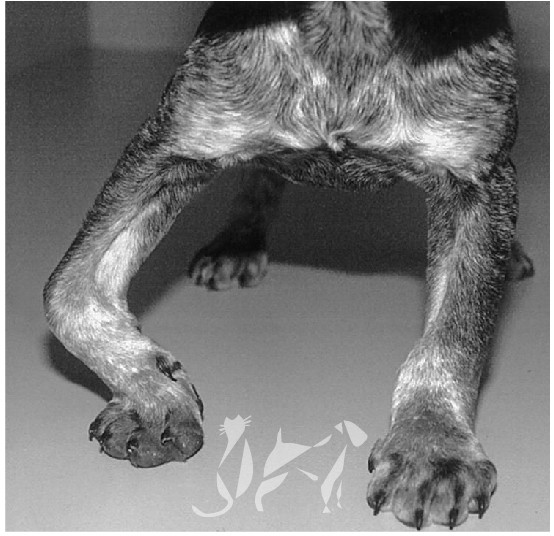 Figura 4.- 	Deformidad  Flexura/ Carpa/ en cachorro,MTD.(Textbook ofSma/1 Animal Surgery, 2003).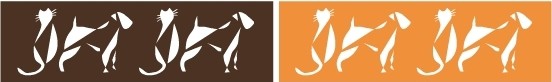 DiagnósticoLos perros  afectados con DFC son generalmente muy jóvenes (6 a 1 6 semanas de edad) y de razas de tamaño medio, grande o gigante; el Doberman  y el Shar-pei muestran particular  predisposición  para esta enfermedad,aunque los miembros toráxicos pueden estar involucrados en diferentes etapas y con  diferente severidad, con  otras  patologías. Muy raramente,un solo miembro 	se encuentra afectado.En un estudio de 	1 S	casos	con 	DFC 	se	encontraron 	13	perros 	con 	afectación bilateral y 2 con lesión unilateral. (3)La historia clínica no reporta un traumatismo obvio. La claudicación en ocasiones es repentina, involucrando uno o ambos miembros toráxicos. Los	signos clínicos	son observados, empeoran  después del ejercicio físico y  tienden a agravarse con el tiempo.La presentación clínica de los  pacientes generalmente es buena en su condición corporal, están bien alimentados y presentan un desarrollo normal  del esqueleto. Una  característica de  la enfermedad es la de observar un grado variable de hiperflexión carpal, asociado con varios grados de desviación de la extremidad en varus y en ocasiones con el apoyo del peso en la superficie ventro-lateral de los dedos.Se ha establecido una clasificación basada en la severidad de los signos clínicos observados:- 	Grado  1 es una deformidad media: el perro  apoya con la superficie latero-palmar de los dedos, sin desviación en varo y/o procurvatus de los carpos.- 	Grado 11  es una deformidad moderada: desviación en varo del carpocon flexión ligera del carpo.-  Grado 111  es una deformidad severa: hay una hiperflexión  carpal obvia, asociada con diferentes grados de desviación en varo  con apoyo de la superficie latero-palmar de los dedos.(3) (Figura 5)En el examen ortopédico se observa una claudicación de grado 1 a 111, la cual va empeorando  gradualmente  con  el aumento  del ejercicio  y la actividad del cachorro. Después de un período  prolongado  de descanso, el carpo  puede en ocasiones parecer  normal, pero  éste muestra  más acentuado el varus y una desviación inclinada en una posición de pie,con los movimientos en particular.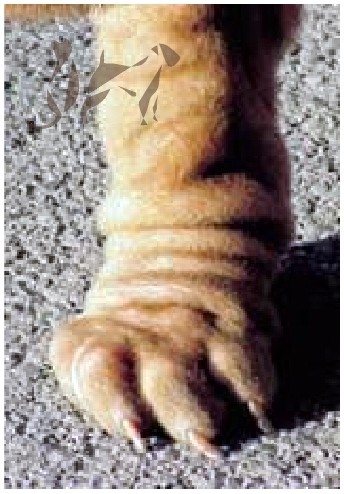 Figura S.-Vista de/ miembro toráxico de un Shar-pei con deformidad  ffexural, muestra un apoyo Jateo­ palmar de/ miembro.(M odificado de Petzzoni,2002).Además en	 muchos  de 	los	casos	severos, los		pacientes	tienden  a realizar el apoyo de su peso con la superficie lateral de los dedos. En casos dudosos, es decir en aquellos con los signos clínicos muy ligeros o  cuando	la enfermedad se encuentra  en  las		etapas	iníciales	o  se encuentra en la fase de  resolución, se puede realizar  la prueba  del ejercicio 	de  carretilla, obligándose  al		paciente a	que  el  apoyo  sea exclusivamente con los miembros toráxicos para provocar o exacerbar la 	desviación	carpal,  de 		esta	  manera	se	determina	 el 	grado 		de enfermedad del cachorro. 		En muchos de los casos, la desviación es muy marcada y el perro  puede tropezar  al caminar. A la palpación de los	  carpos		no 	hay	evidencia		clínica	de 	derrame		articular,  no 		hay percepción  de  crepitación	 y		el cachorro 	  no 	manifiesta dolor 		a la manipulación  de las articulaciones  antebraquio-carpal, intercarpales  y carpo-metarcapiana.	 En la mayoría de los casos, la articulación puede ser extendida con dificultad  y con diferentes grados de tensión a la altura de los tendones flexores.En algunos casos, la extensión articular manual no puede ser realizada. No  son detectadas deficiencias neuro­ lógicas en estos pacientes.Al examen radiográfico, no hay evidencia de anormalidades a nivel de huesos o en las articulaciones de carpos, metacarpos y de dedos. Las físis de crecimiento  distales del radio y de la ulna son generalmente normales,así como  también lo es la mineralización de los huesos.(1)TratamientoLa enfermedad en general es autolimitante, de modo que se logra un beneficio  aplicando casi  exclusivamente una terapia conservadora. La mayoría de los casos severos o refractarios al tratamiento  conservador, pueden ser tratados quirúrgicamente.El manejo conservador  se basa en proporcionar una dieta completa y balanceada, evitando el exceso de minerales y/o  de la suplementación de vitaminas. El control del ejercicio  físico es obligado y consiste en el reposo  absoluto, limitado  solo al ejercicio  efectuado al momento de realizar las necesidades fisiológicas del cachorro.   El ejercicio debe ser controlado con correa  corta.  Los perros  afectados deben ser separa­ dos de otros  perros  en convivencia.Generalmente, en los  casos con  signos clínicos ligeros, la mejoría  es rápida (desde pocos días hasta de dos semanas después de iniciado el tratamiento) con una recuperación  funcional y anatómica evidente a la segunda o  cuarta semana.	A  los  cachorros  refractarios  a la terapia conservadora,se les puede colocar  un vendaje de Robert  jones ,desde el codo  y hasta los  dedos, conservándolo  en posición  durante  una o varias semanas. (Figura 6) El manejo conservador  es efectivo en todos los cachorros y se ha observado que no existen recurrencias. (3,4)El tratamiento quirúrgico de pacientes con casos más severos, que no responden  a 	una 	terapia 	conservadora 	después	de 	4 	semanas	de tratamiento, deben someterse a una tenotomía de las cabezas humeral y ulnar del tendón del flexor carpo ulnar. Posteriormente,una parcial y transitoria hiperextensión  del carpo puede ser observada, resolviéndo­ se ésta espontáneamente en pocos días, retornando el cachorro  a una postura normal.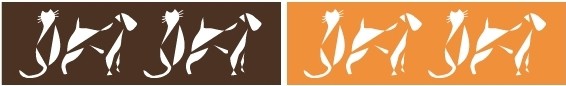 Figura 6.­ Cachorro Dálmata, mismo de la Figura   1  con vendajes de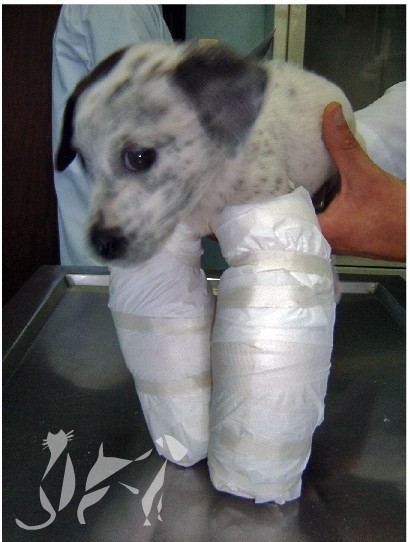 Robert·Jones enambosmiembros como tratamiento de la Deformidad Flexura/ Carpa/ (se aplicarondos semanas ).En un estudio retrospectivo de  1 S casos, el tratamiento  quirúrgico no fue requerido, debido a que el manejo conservador  fue efectivo en todos los casos. (3)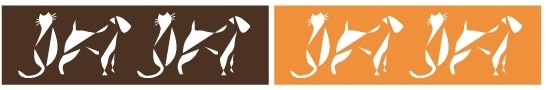 ConclusionesVarias  razas  pueden  verse  afectadas  por   la  deformidad   flexura! carpal.  Cuando los signos clínicos empeoran, la actividad física debe ser  restringida.  Esta enfermedad, la cual  es autolimitante, tiene  un pronóstico favorable  y generalmente  es de  curso  corto. El trata­ miento quirúrgico, en la mayoría de los casos no se requiere, aún en las  deformidades  más severas, esto es directamente proporcional al grado de la enfermedad. (3) La deformidad  puede prevenirse con la aplicación de un vendaje de Robert Jones ligero en estadios tempra­ nos y con la administración planificada de una dieta con alimentos balanceados comercialmente disponibles.(6)Referencia Bibliográfica1.-  Petazzoni,M.; Mortellaro, C.M.( 2002 ): Flexura/ de(ormity  in a Da/matian  puppy: a case report and review o( literature. EJCAP,Vol 12:2. Pp. 187-192.2.- Guil/iard ,M.( 2006 ):The corpus; in Houlton ].E.F., Cook J.L.,Innes J.F.,Langley-Hobbs SJ.;Manual o( Canine  and Feline  Muscu/oskeletal  Disord ers. Britísh Sma/1 Animal VeterinaryAsociation, Replika  Press Pvt.Ltd , India.Pp. 282.3.-	Peta zzoni, M.; Mortellaro C.M. ( 2002): Flexura/  d e(ormity o( the corpus in  dogs: a retrospeaive study o( 15 cases. 1st World OrthopaedicVeterinary Congress,Munich. Pp 161.4.-  Montgomery, R. ( 2003): Miscel/aneus Orthopaedic  Disea ses; in S/atter, D.Textbook  o(Sma/1 Animal Surgery. Saunders - Elsevier,Third  Editíon.Philadelphia,P.A. Pp. 2255.5.-  Vaughan   L.C. (1 992): Flexura/  de(ormity o( the corpus in puppies; journal o( Sma/1Animal Praaice.33: 381 -84.6.-   Altunatmaz,   K; Ozsoy,  S. ( 2006 ): Carpa/ flexura/ deformity   in  puppies; VeterinarniMedicina; 51 ( 2 ):71-74.